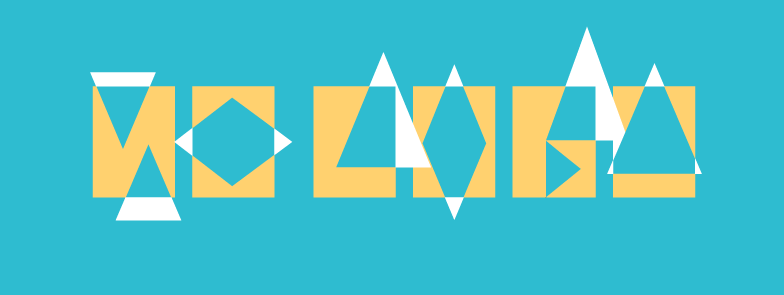 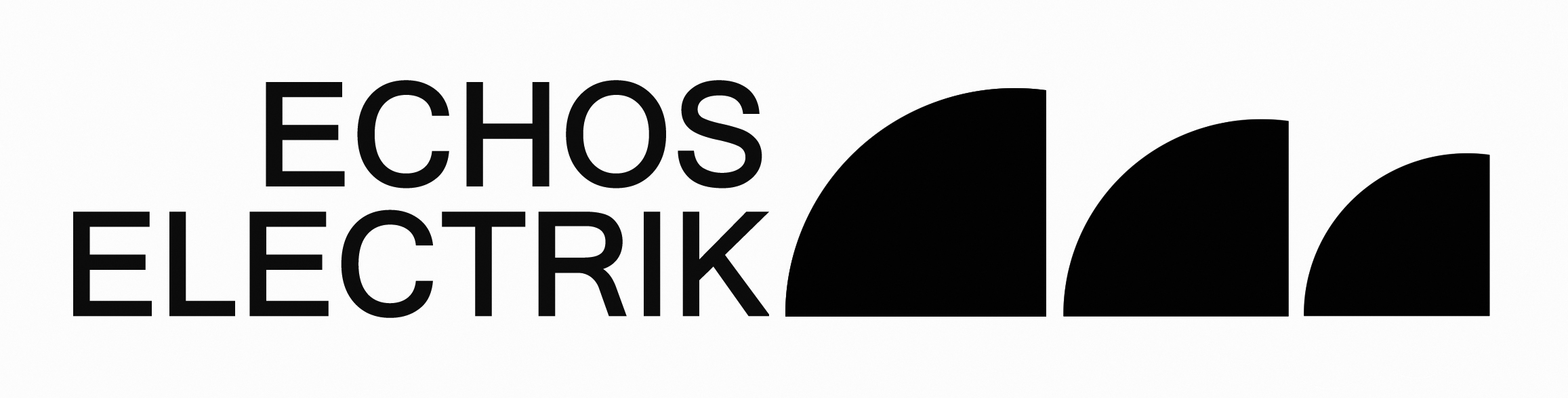 FICHE D’INSCRIPTION CARTE BLANCHE A LA VILLEVotre nom et prénom :
Votre adresse de messagerie :
Votre numéro de téléphone :
Votre âge :
Nom du projet :
Ville du projet :
Durée du projet :
Descriptif du projet :Lien vers travaux personnels (si existant) :A nous transmettre par mail à carteblanche@no-logo.xyz 